ZPRAVODAJČ. 2 / 2023Oblastní odbočky RokycanySONS ČR, z. s.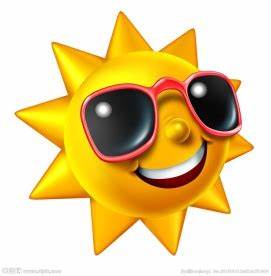 Časopis vychází pro vnitřní potřebu členů Oblastní odbočky SONS ČR, z. s. Rokycany a jejich příznivců.Je neprodejný.Kontakty:SONS ČR, z. s.  oblastní odbočka RokycanySvazu bojovníků za svobodu 68337 01 Rokycany přízemí vlevo č. dveří 108Pracovníci:Vlasta Kvěchovápředsedkyně OO SONS Rokycanytel: 778 487 405Andrea El. Bogdanadministrativa                                     tel : 775 438 202Email:  rokycany-odbocka@sons.czÚřední hodiny:Pondělí:      9:00 – 15:00 / pro veřejnostÚterý:         10:00 – 15:00Středa:       10:00 – 15:00Po předchozí domluvě lze i jindy!Narozeniny členů – duben, květen, červenVěnceslava	Budařová Pavlína 	         BukvicováVěra          	KolocováMarie       	Košařová  Zdeňka    	  Krchovová                               Helena             Krtilová                               František	        Kubů                               Bohumil    	Kunc                               Eliška         	Kutová                               Karel	                Kvěch                               Vlasta 	        Líznerová                               Jaroslava 	        Malíková                               Marie	        Marková                               Karel 	        Plešmíd                               František	        Pliml                               Alena	        PšeničkováKvětoslava	Spousová  Hana	          Svejkovská                               Milada             Sýkorová                               Věra 	               Šašková                               Božena	       Švecová                               Vlasta    	       Taubrová                               Eva 	               Zdeňková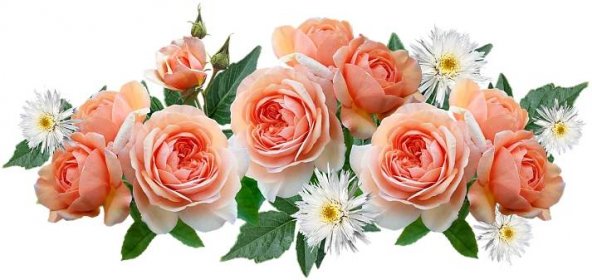 Našim oslavencům přejeme vše nejlepší, pevné zdraví,štěstí a pohodu do dalších let.NOVÁ KANCELÁŘNaše nová odbočková kancelář se nachází v centru města, v přízemní části budovy. Ve stejné budově, sídlí také MPSVa tak je pro naše členy vyřizování potřebných záležitostí na jednom místě a bez nutnosti překonávat velké překážky.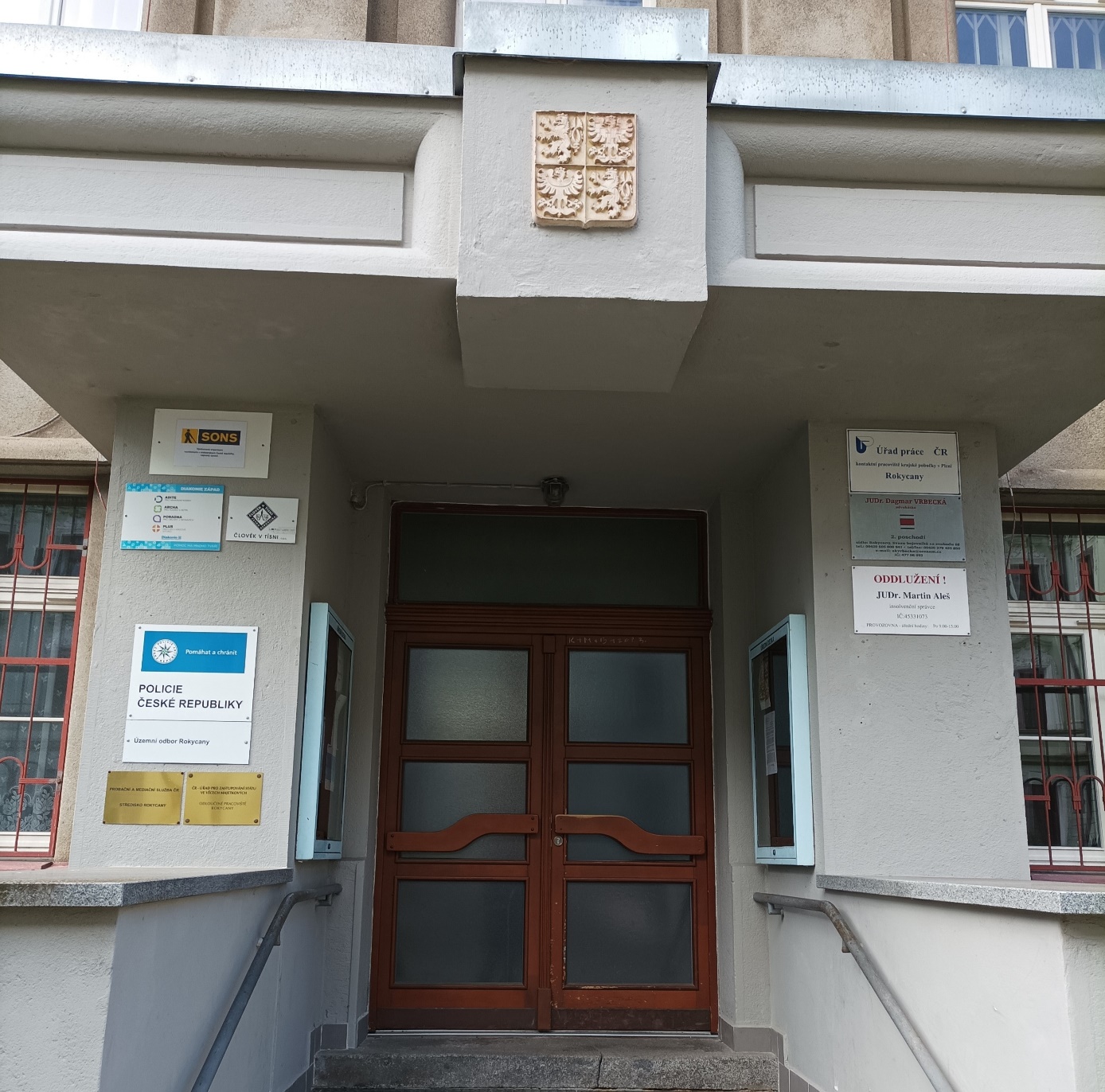 KASIČKYOd června letošního roku, máme v OD Žďár Rokycany, v prodejně COOP Hořovice, umístěného nového pejskana novém místě, přímo v prostorách prodejny.Novou kasičku máme také umístěnou na náměstí, v Městské knihovně Rokycany. Hned po instalaci zaujala čtenáře a byla pokřtěna prvním příspěvkem 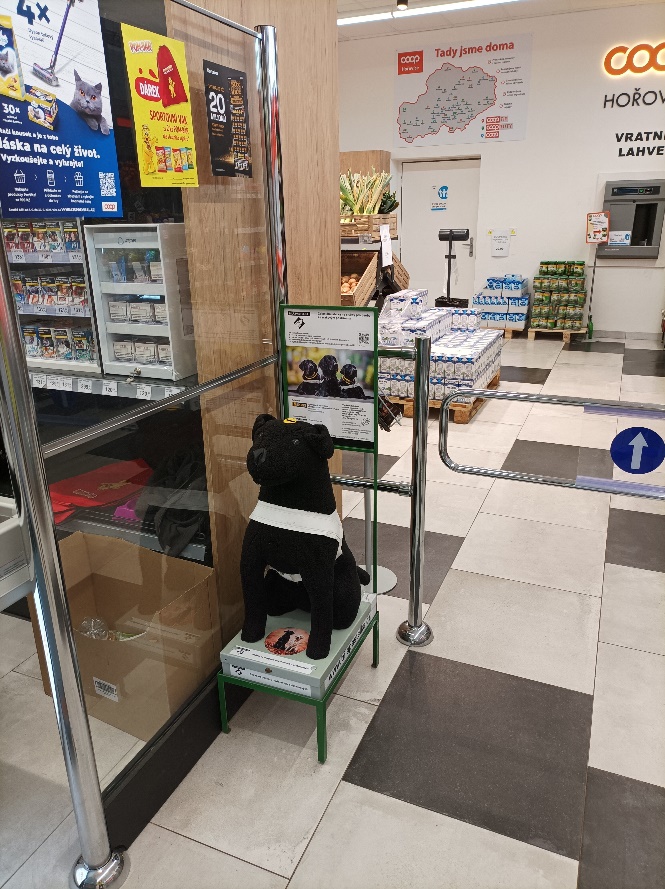 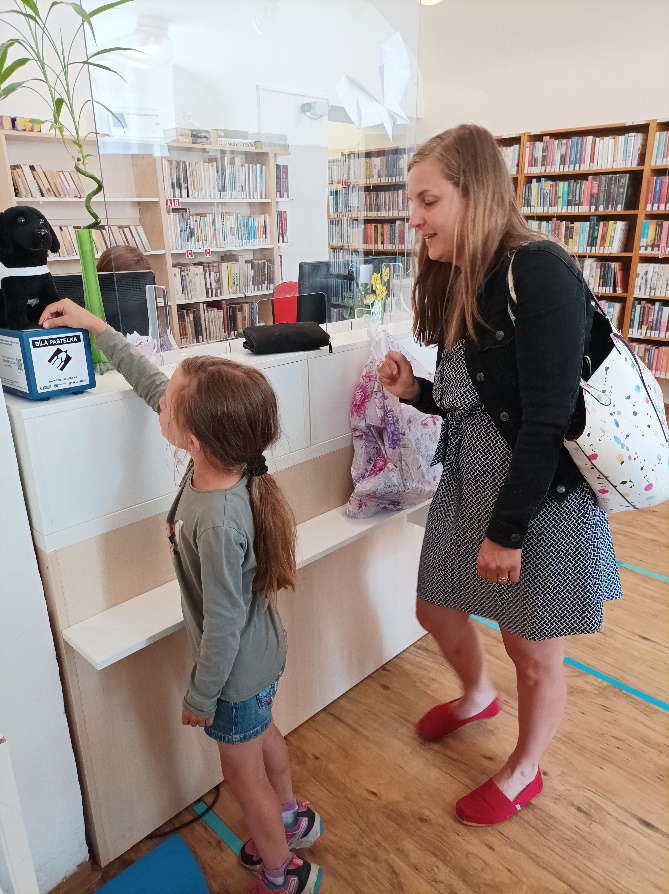 VÝLET ROZTOKYKrásný jarní den jsme si užili 25.5., kdy jsme jeli na komentovanou prohlídku zámku Roztoky. Prohlídka zámku byla krásně připravena a dozvěděli jsme se opět spoustu zajímavých věcí.Zámek je možné si nejen prohlédnout a navštívit, ale i osahat. V průběhu své historie se přeměnil ze středověké tvrze s vodním příkopem, v palác z doby Lucemburků až po dnešní podobu. Stavební vývoj zámku prošel 5 etapami, tedy 5 architektonickými proměnami: od vodní tvrze (ze 13. století) přes objekt s gotickou tvrzí (konec 14. století), renesanční podobu (na přelomu 16. a 17. století), barokní přestavbu (z 18. století) až po současnost. Je zde pět hmatových modelů o velikosti 70 x 25 (š x v) cm.Výlet jsme zakončili prohlídkou zámeckého parku, s návštěvou přilehlé kavárny.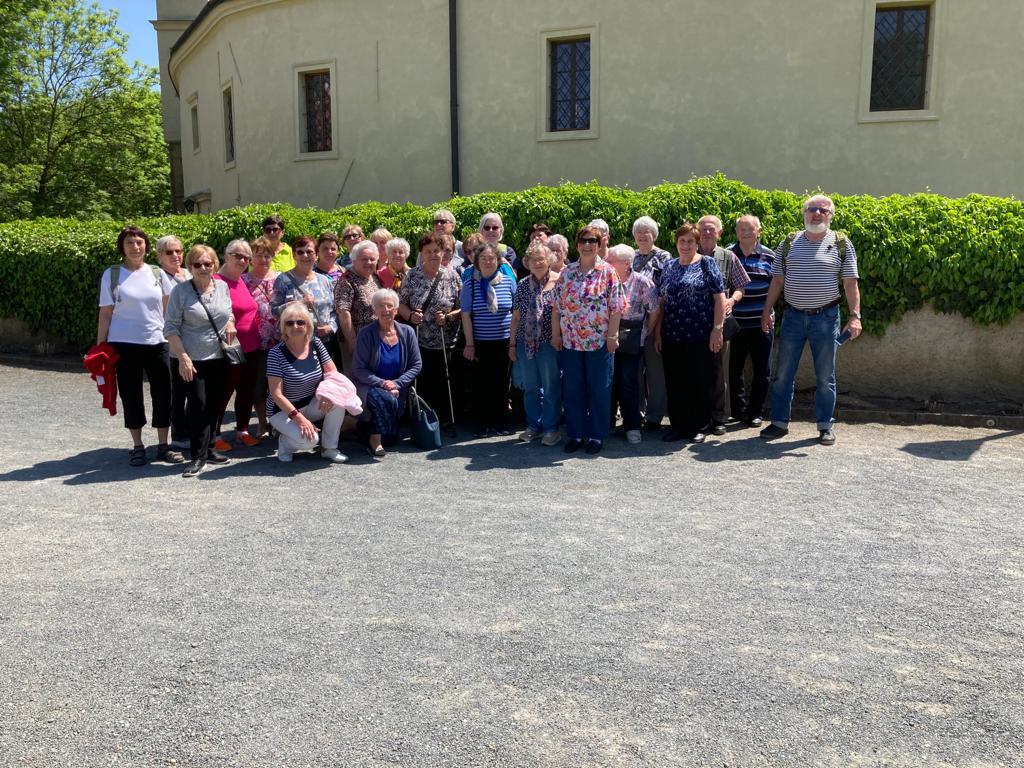 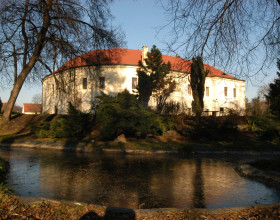 Koncert pěveckého sboru zrakově hendikepovaných Vokál klub v kostele Panny Marie Sněžné v Rokycanech, uspořádaný dne 17.6.2023, v rámci 29. ročníku festivalu DUN.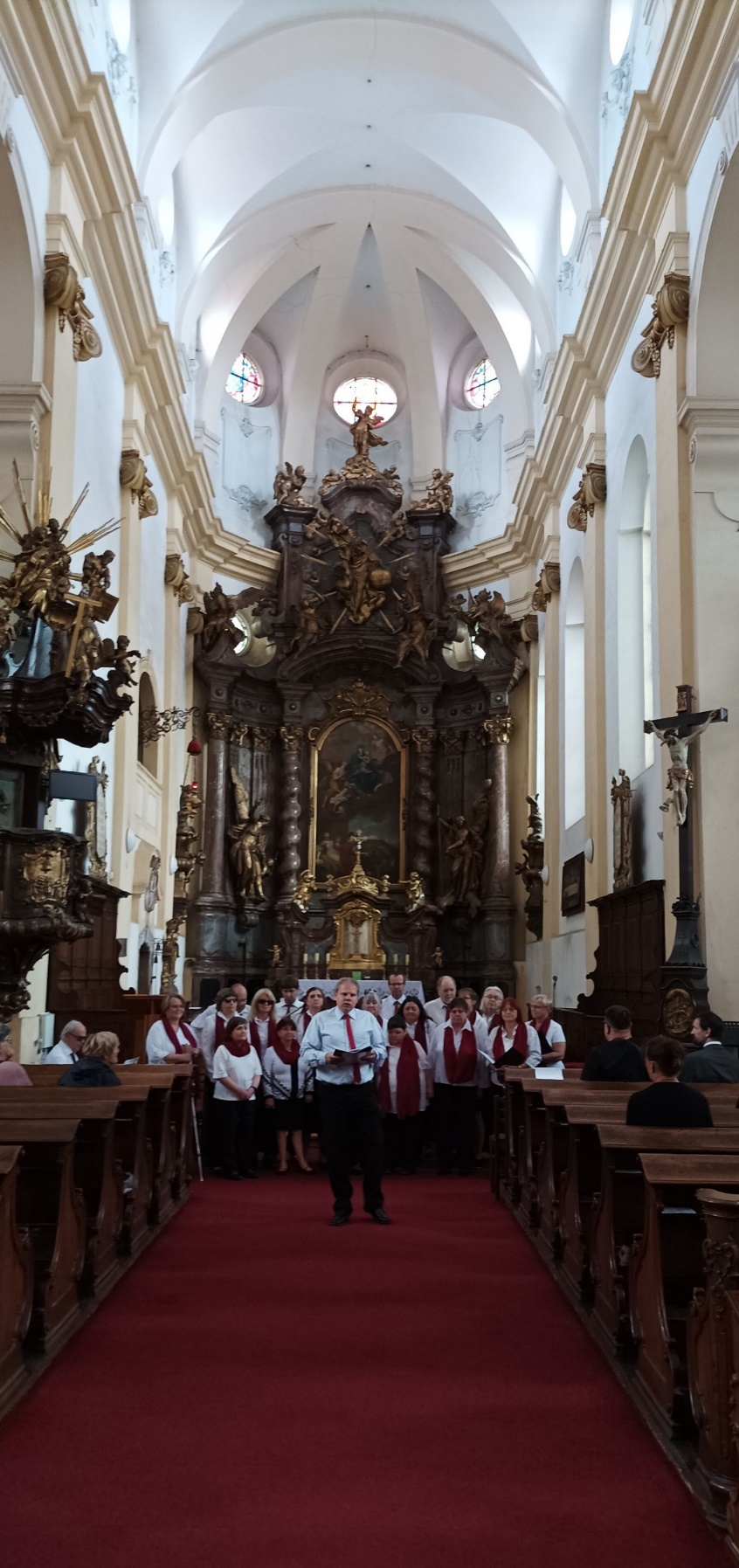 Na tento den jsme se moc těšili a připravovali. Členové sboru přijeli s dobrou náladou, která panovala po celý den. U oběda jsme se blíže seznámili, popovídalio různých tématech a poté se přesunuli do kostela.Během příprav na vystoupení, se k nám připojil také pan  Mgr. Luboš Zajíc - prezident SONS a pan Milan Včelák - předseda a vedoucí krajské odbočky Plzeň, kteří si přijeli spolu s námi, užít krásný kulturní zážitek.Koncert byl naprosto úžasný. Vystoupení členů souboru, pod vedením sbormistra Pavla Menharta, byl opravdu na profesionální úrovni.Díla starých mistrů ožila v podání členů Vokál klubu, jejichž krásný zpěv ještě umocnily prostory kostela.Moc děkujme a těšíme se na další setkání.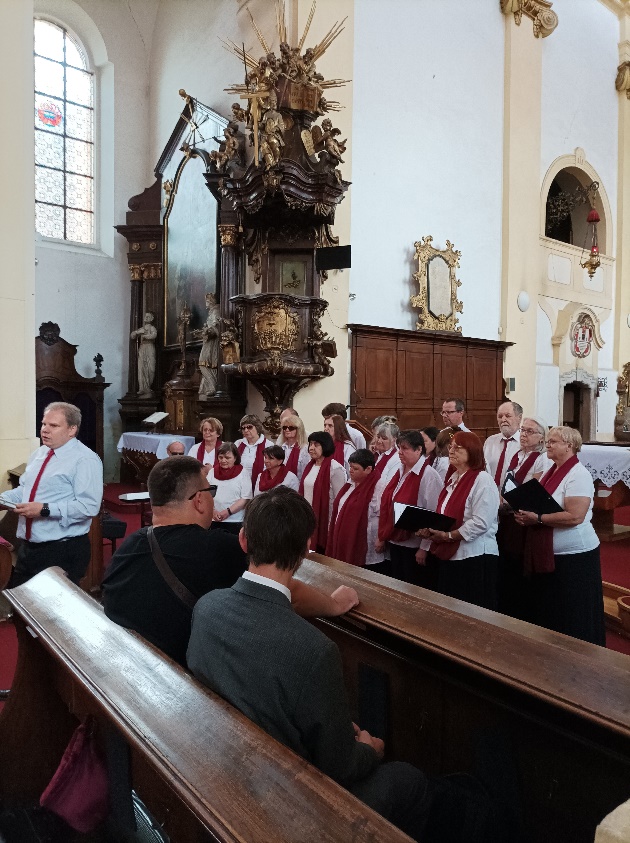 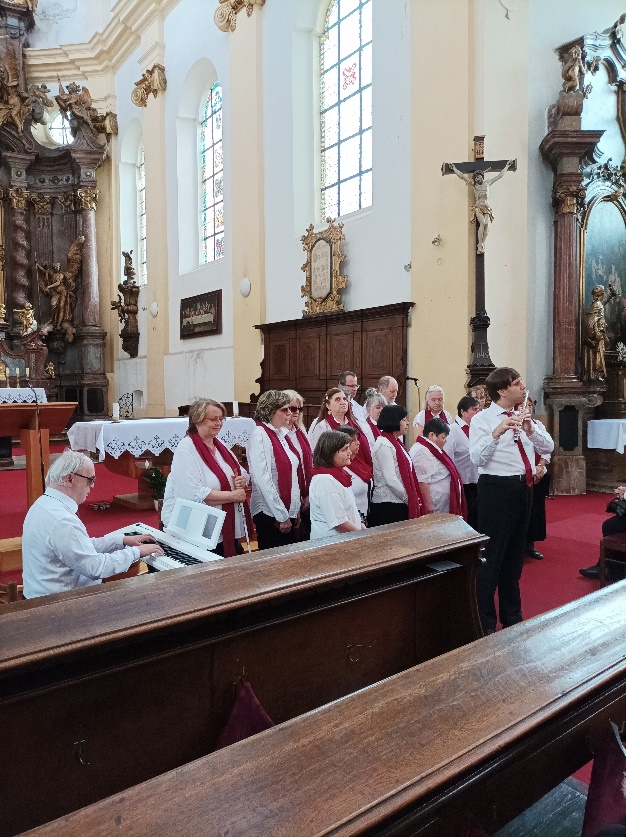 Čekají nás prázdninové dny a provoz kanceláře bude v měsících červenci a srpnu trochu omezen.Nicméně pravidelně každé pondělí bude pro členy otevřena.18.7.2023 nás v kanceláři v Rokycanech navštíví pracovnice Tyfloservisu Plzeň. Předvedou nám nejnovější pomůcky pro zrakově hendikepované, které si na místě také vyzkoušíme.3.9.2023 odjíždíme na rekondiční pobyt do hotelu Zach v Zelené Lhotě. 12.9.2023 nás čeká oblastní shromáždění, které se bude tentokrát konat v Zeleném domě na Masarykovo náměstí.  Již uskutečněné akce a další informace, najdete na našich webových stránkách www.sons.cz/rokycany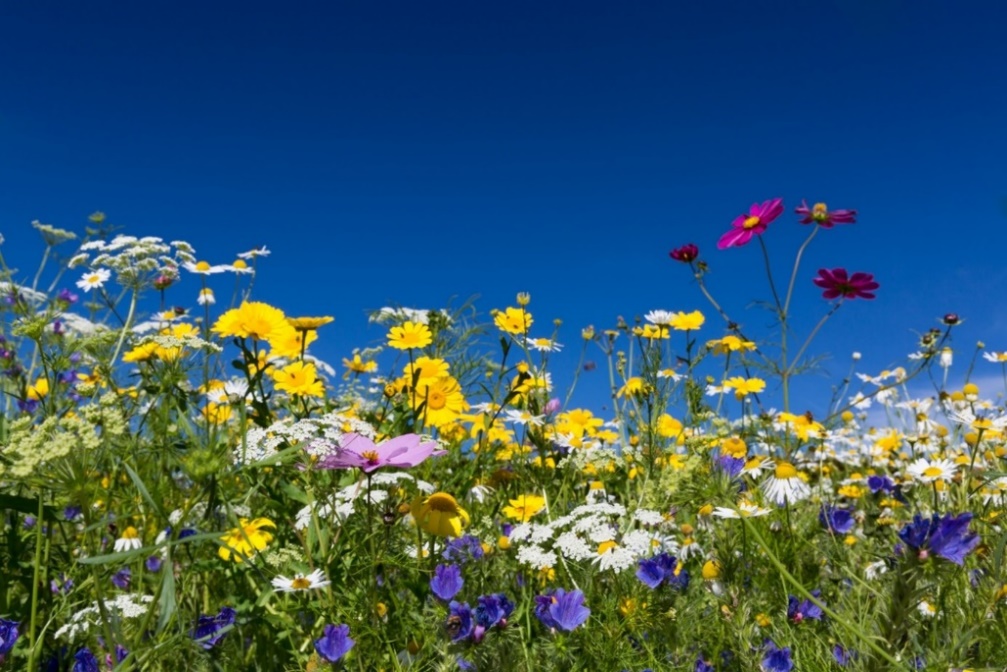 Přejeme krásné prožití letních dnů, plné pohody, sluníčka a klidu  